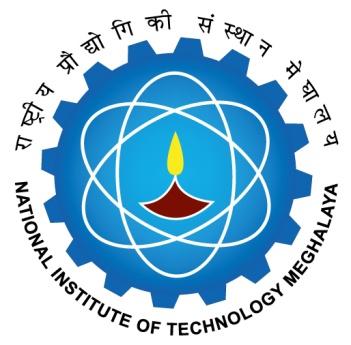 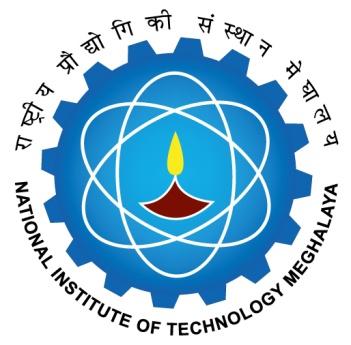 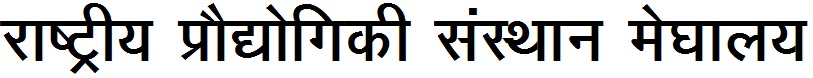 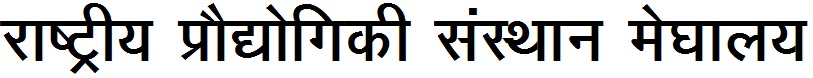 PROPOSAL FOR Ph.D REGISTRATION SEMINAR(To be submitted at least 10 working days before the proposed date)										Signature of the Scholar12. The following is completed by the scholar (please tick);Supervisor AllotmentRequired course work Successfully cleared comprehensive exam on _________ (date)Formation of DCHave completed 1 year from the date of enrollment 13. Proposed Date for Registration Seminar: _______________________Signature of DC members:1.	…………………………………(Chairman)		2.	………………………………… (Member)3.	 ………………………………… (Co-supervisor)4.	………………………………(Member)5.	………………………………( Member)6.	…………………………(Supervisor)Any Remarks of DRC Chairman:	……………………………………………………………………………………………………………..		      Signature of DRC Chairman Forwarded to Academic SectionRemarks of Dean (AA)____________________________________________________________________________________________________________________________________________________________________________________________________Dean (AA)Approved / Not Approved by	DirectorFee paid receipt no: _______________________Fee paid receipt no: _______________________Date:_________Semester: Autumn/SpringSemester: Autumn/Spring Year_________1.Name  of Scholar_________________________________________________________________________________________Name  of Scholar_________________________________________________________________________________________Name  of Scholar_________________________________________________________________________________________Name  of Scholar_________________________________________________________________________________________Name  of Scholar_________________________________________________________________________________________Name  of Scholar_________________________________________________________________________________________2.Roll no _____________________3. Department________________3. Department________________3. Department________________4. Date of Admission/Enrolment_____________4. Date of Admission/Enrolment_____________5.Category (Please tick): Full time/ Sponsored (Part Time)/ Project Fellow Category (Please tick): Full time/ Sponsored (Part Time)/ Project Fellow Category (Please tick): Full time/ Sponsored (Part Time)/ Project Fellow Category (Please tick): Full time/ Sponsored (Part Time)/ Project Fellow 6.(a) Name of  Supervisor with affiliation ________________________________________________________________________(a) Name of  Supervisor with affiliation ________________________________________________________________________(a) Name of  Supervisor with affiliation ________________________________________________________________________(a) Name of  Supervisor with affiliation ________________________________________________________________________(a) Name of  Supervisor with affiliation ________________________________________________________________________(a) Name of  Supervisor with affiliation ________________________________________________________________________(b) Name of Co-Supervisor with affiliation ______________________________________________________________________(b) Name of Co-Supervisor with affiliation ______________________________________________________________________(b) Name of Co-Supervisor with affiliation ______________________________________________________________________(b) Name of Co-Supervisor with affiliation ______________________________________________________________________(b) Name of Co-Supervisor with affiliation ______________________________________________________________________(b) Name of Co-Supervisor with affiliation ______________________________________________________________________7.No of semesters completed: __________No of semesters completed: __________No of semesters completed: __________No of semesters completed: __________No of semesters completed: __________No of semesters completed: __________8.Details of Course Work Completed:Details of Course Work Completed:Details of Course Work Completed:Details of Course Work Completed:Details of Course Work Completed:Details of Course Work Completed:Sl. No.Course Code Course TitleLTPCreditGrade Awardeda. Total Credits Earned:_____________b. CGPA:______________9. Comprehensive Written Exam Date:_________________Score obtained:__________________10. Proposed Research Plan Enclosed:  Yes/ No10. Proposed Research Plan Enclosed:  Yes/ No11. Facilities required for carrying out the doctoral research:11. Facilities required for carrying out the doctoral research:Sl.No.Name of the facilities/ setup/equipmentsAvailability Availability Availability Sl.No.Name of the facilities/ setup/equipmentsIn the DepartmentAt other places (name of the places)Not Available, to be procured